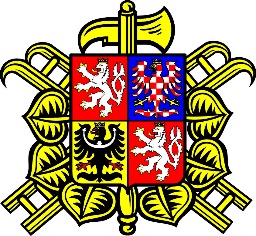 ZÁPIS Z VÝBOROVÉ SCHŮZE SH ČMS – OKRSEK LITOMYŠLMísto konán : Pazucha ,,Jízdárna“Termín konání a čas konání :  3.9.2020  od 17:30Přítomni:  Gregušová, Wilder, Lněnička, Šmíd, Klička, Vacek Ladislav, Hantl, Brůna, KřivkaOmluveni :  Bartoš, Maceček, Vacek – v kontaktu přes mobil, Groulík, Beránek, BoštíkNeomluveni: Zapisovatel :    Gregušová MarkétaOvěřovatel :    Starostka okrsku přivítala všechny přítomné a zahájila dnešní výborovou schůzi.Program schůze:PřivítáníKontrola usnesení z poslední výborové schůze ze dne 19.6.2020Doplnění informací k usnesení (Rejstřík sportovců, Vzdělávání členů, Ocenění členů od okrsku, Informace ke zpravodaji Lilie, Webové stránky okrsku)Doplnění k námětům a připomínkám k další činnosti okrskuPozvání na hasičské akce v okolíNámětové cvičeníDiskuzeUsnesení výborové schůze2.Kontrola usnesení z výborové schůze ze dne 19.června 20201/ Starostové nahlásí, zda u nich probíhala pomoc v oblasti „koronavir“, konkrétně co, kolik dní, hodin, počet zapojených členů. Informace předají starostce prostřednictvím meilu do 30.června 2020.		splněno: Osík, Nedošín, Nová Ves, Pohodlí, Pazucha, Sedliště, Suchá, Litomyšl, Litomyšl – Lány, Kornice				Nesplněno: 2/ Starostové sborů Litomyšl, Nedošín, Suchá, Kornice se přihlásí v rejstříku sportovců a zaregistrují se. Termín – co nejdříve. Pokud sbory nebudou přihlášeni, SH ČMS přichází o dotace pro činnost. Starostové těchto sborů předají informaci starostce okrsku o zaregistrování písemně. Termín ihned. 		Splněno: NedošínNesplněno: Litomyšl, Kornice, Suchá3/ Starostové sborů Litomyšl Lány si doplní v rejstříku sportovců sportovce – co nejdříve. 				Splněno – nesplněno 4/ Příští výborová schůze okrsku se uskuteční na Pazuše. Termín 3.září 2020. 				Splněno – nesplněno 5/ Starostové předají požadavky na vzdělávání členů a počty členů	- hasič III.	- hasič II.	- preventista	- rozhodčí 	- kronikáře (starostka osloví sestru Flídrovou z Desné)	- 1.pomoc Termín písemně do 16. (30.)srpna 2020 starostce.						Splněno: Osík, Nová Ves					Nesplněno: 6/ Navrhnout taktické cvičení v letošním roce s novou tématikou, např. slaňování, sebezáchrana, 1.pomoc a další nápadité témata. Téma může navrhnout každý sbor. Je třeba také brát v ohled to, že toto cvičení musí být v souladu s bezpečností práce a členové na tuto akci musí mít oprávnění ji vykonat. Zodpovídá :  velitel okrsku a námět a termín předloží na příští výborové schůzi 7/ Starostka osloví OSH ve věci umístění sekce okrsku na stránky OSH. Termín ihned. 						Splněno – nesplněno 8/ Akce sborů hlásit včas předem písemně starostce okrsku a následně na OSH. Zodpovídá starosta sboru.						Plnění probíhá průběžně9/ Starostové sborů se vyjádří k návrhu starostky ve věci návštěvnosti sborů na valné hromady všech sborů. Starostové na příští výborové schůzi sdělí svůj názor. 						Splněno – nesplněno 10/ Starostové sborů provedou kontrolu funkčního označení na náramenících uniforem, dále umístění medailí, stužek, odznaků. Kontrola proběhne na jejich valné hromadě. Zodpovídají starostové sborů.   						Plnění pokračuje 11/ Zajistit informaci pro občany v Litomyšlské lilii o činnosti sboru v době mimořádné události viru a povodní. Zodpovídá : starostka						Splněno: anoStarostové pošlou elektronicky starostce tuto svoji činnost (krátce) do 30.června.Občany Litomyšle informovat pravidelně. 12/ Starostové zjistí ze své evidence, kdo z jejich členů obdržel v minulosti nějaké vyznamenání od okrsku. Předloží seznam písemně starostce nejpozději do 16. (30.)srpna 2020. Bude zde uvedeno jméno, datum udělení a o jaké vyznamenání nebo ocenění se jedná. Zodpovídá :  starosta sboru						Splněno – nesplněno Přítomní vyslechli následující informace a zprávy:3.Doplnění informací k usnesení:1/ Rejstřík sportovcůNení přihlášen: Litomyšl, Kornice, SucháSuchá – nemusí se přihlašovat, nemají sportovní činnost (se souhlasem naší garantky pí. Flídrové, se kterou jsem mluvila den poté)Pro Kornice a Litomyšl je nabídnuto se sejít a registraci sportovců udělat společně. 2/ Vzdělávání členůrozhodčích, velitelů, - organizuje HZSstrojníků, - organizuje HZSkronikářů, preventistů,- organizuje HZShasičů, - zajišťuje VJtechniků ochrany obyvatel,… organizuje HZSŠkolení které nedělá HZS si můžeme organizovat sami a nečekat na OSH nebo jiný sbor, který dané školení bude dělat. kronika,,Dobrý den, znovu jsem jednala s panem Oldřichem Kladivem ohledně školení kronikářů. Řekl, že se necítí na to někoho školit a pokud byl odměněn za výborné zpracování zadaného tématu od CHH Přibyslav, to že nemělo s kronikou nic společného. Bohužel, změnil názor.Poptávala jsem ORHM vedoucího pana ŠIMONA jeho předchůdce pana Ladislava Dvořáka a oba mi řekli, že v minulosti žádné školení nebylo. Tak jsem se obrátila přímo na CHH Přibyslav, vedoucího pana Pátka a slyšela jsem stejnou odpověď. Proto jsem kontaktovala Ústředí - náměstka pro vzdělávání pana Dudka a ten mi potvrdil, že žádné kurzy pro kronikáře nejsou a že právě CHH je pověřeno vypracovat metodiku a nějaké brožury. Až to bude, že to vyvěsí na stránky dh. Doporučil také možnost částečného vzdělávání v tomto oboru studiem Univerzity dobrovolného hasiče. A tím pohádka o slepičce a kohoutkovi skončila.  Flídrová.,,Bratr Wilder osloví dva jiné kronikáře, zda by byli ochotni udělat besedu.Ocenění členů od okrskuPí. Havlíčková z OSH nemá možnost udělat výpis celého okrsku za vyznamenání, proto starostové sborů zjistí kdo a kdy měl jaké ocenění/vyznamenání nebo sám sbor co získal. A dá vědět starostce okrsku.3/ Návštěvnost sborů na valných hromadách všech sborůNikdo nebyl nijak proti. Bratr Křivka navrhoval udělat společnou akci např. okrskový ples a tam se více poznávat. 4/ Informace ke zpravodaji Lilieuzávěrka: k 21. v měsícimax. 2600 znaků včetně mezerdo 10. dne v měsíci starosta dá krátkou zprávu okrskové starostce – zpráva nemusí obsahovat jen co se ve sboru událo, ale třeba jen pozvánku na nějakou akci5/ Webové stránky okrskuVzor: https://www.hasicovo.cz/cs/chci-web-sboru-zdarma Přítomni byly pro, pokud se najde člověk, který bude web pravidelně aktualizovat.Starostové se zeptají ve sborech, zda se dobrovolník najde a bude správcem okrskových stránek.Na stránky by se ukládali fotografie, zprávy z OSH či okrskových schůzí, kalendář akcí, atd…4.Doplnění k námětům a připomínkám k další činnosti okrsku,,Dále sděluji,že jsem urgovala vyplacení příspěvku okrskům. Prosím vyzývejte všechny své sbory, aby sledovaly činnost OSH na stránkách OSH, kde ze zápisů rad a VV získají informace. Není dost dobře možné objíždět všechny sbory osobně. Také prosím o podání zprávy o registraci sborů a to jmenovitě kdo má a kdo ne. Děkuji předem za odpověď a zdravím jednání vašeho okrsku. S pozdravem Flídrová.,,Příspěvky jsme dostali na aktivu starostů v Jevíčku, peníze u starostky okrsku, budou předány osobně do rukou hospodáře okrsku.Na zápis z VV OSH čekáme, jak bude uložen na stránky, starostka okrsku přepošle do sborů starostům.Kdo má a nemá registraci sportovců hotovo, starostka okrsku dala vědět pí. Flídrové.(Připomínky od bratra Macečka, písemnou formou, z minulé schůze byl omluven.)reálnější a akčnější taktická cvičení (vyhledávání osob, vyprošťování osob či zvířete), na stanici Svitavy mají figurínu 75 kg, lze půjčitsimulace na první pomoc, slaňování lezce má HZS, první pomoc ve vodě ve splupráci s HZS – oni to cvičí + ukázka toho, co mají,…) cvičení vymýšlet dle předurčenosti jednotek a to, co je možné – lesní požáry (možno v rámci cvičení zalít kus lesa, když bude sucho a horko, nebo pro NDT nositele dýchací techniky má HZS ve Vys. Mýtě FOK – ohňový trenažér (jen v pracovní dny a s vlastním vybavením).domluvit spolupráci s profes. složkami na ukázky a vyzkoušení techniky.Není problém, jen z naší strany vyvinout aktivitu.jednotky proškolit na první pomoc.Na stanici Litomyšl je určený školitel, školit může i Ladislav Vacek (VJ Kornice), nebo z JSDH Budislav profi školení Štěpán Heger, jen chtít a dát se dohromady.5.Pozvání na hasičské akce v okolíAkce byly poslány už v týdnu přes meil. Bratr Hantl se omluvil, že Nedošínský pohár vzhledem k přibývajícímu počtu nemocných koronavirem a zabránění rozšiřování této nemoci, se raději soutěž zruší. A bratr Klička pozval sbory na dobročinnou akci ,,Květinový den“, který se koná 30.9. od 17:00 do 19:00.1/ Sodomkovo Vysoké Mýtosobota 5.9.  9:00 – 13:002/ Nedošínský pohársobota 19.9. info na schůzi 3/ Školení vedoucích k ZPV pátek 11.9.   17:00 – 19:00 Jevíčko, Hasičský dům4/ Retroměstečko sobota a neděle 12. a 13.9.5/ Oslavy 145. výročí založení SDH Lužesobota 19.9.  13:00 Stadion6/ Květinový denstředa 30.9.  17:00 – 19:00Hasičská zbrojnice, SDH Osík6.Námětové cvičeníPo telefonu s velitelem je domluveno námětové cvičení na 16.10. od 18:00. Téma nejspíše bude ,,hledání osob a poskytnutí první pomoci“.Místo ještě není známo, dolaďování bude probíhat po telefonu mezi starostkou a velitelem. Jak bude vše domluveno starostka nebo velitel dají do každého sboru vědět.7.Diskuze a ostatníBratr Wilder prezentoval knihy o historii hasičských vozidel. Bratr Vacek prosí o pomoc do technické čety na mistrovství v TFA Svitavy konané 10.10. 2020. Pomoc se týká i den předem.Na termínu další okrskové schůze se domluvíme na námětovém cvičení.Usnesení výborové schůze:1/ Akce sborů hlásit včas předem písemně starostce okrsku a následně na OSH.Probíhá průběžně.2/ Starostové sborů provedou kontrolu funkčního označení na náramenících uniforem, dále umístění medailí, stužek, odznaků. Kontrola proběhne na jejich valné hromadě.Zodpovídají starostové sborů. 3/ Starostové předají požadavky na vzdělávání členů a počty členů. Co nejdříve.4/ Zajistit informaci pro občany v Litomyšlské lilii o činnosti sborů. Starostové pošlou elektronicky starostce tuto svoji činnost (krátce) do 10.dne v měsíci pokud nic nemají, i tak napíší, že nemají čím přispět.5/ Starostové zjistí ze své evidence, kdo z jejich členů obdržel v minulosti nějaké vyznamenání od okrsku. Předloží seznam písemně starostce. Bude zde uvedeno jméno, datum udělení a o jaké vyznamenání nebo ocenění se jedná. Co nejdříve.6/ SDH Litomyšl a SDH Kornice se přihlásí v rejstříku sportovců a zaregistrují se. Je nabídnuto se sejít a registraci sportovců udělat společně.Co nejdříve.7/ Starostové se zeptají ve sborech, zda by se našel správce webu pro náš okrsek. Co nejdříve.8/ Starostka okrsku nebo velitel okrsku dají vědět do sborů informace ohledně námětového cvičení.Co nejdříve8/ Starostové se poptají ve sborech na dobrovolníky na pomoc na TFA ve Svitavách.kdo půjde,ať se ozve bratru Vackovi do meilu a napíše mu tel. kontakt Starostka děkuje přítomným za jejich velkou účast a chválí nepřítomné za omluvení se dopředu a že vyslali za sebe náhradníky. Také bylo poděkováno starostovi SDH Pazucha za uspořádání schůze u nich v hospůdce.Starostka závěrem žádá o splnění Usnesení ze zápisu výboru.Všem popřála šťastnou cestu domů. Výborová schůze ukončena ve 20 hodin. hasič III.hasič II.preventista III.kronikářSDH KorniceSDH LitomyšlSDH Litomyšl - LánySDH NedošínSDH Nová Ves1SDH Osík12511SDH PazuchaSDH PohodlíSDH SedlištěSDH SucháSDH KorniceSDH LitomyšlSDH Litomyšl - LánySDH NedošínSDH Nová VesSDH OsíknemáSDH PazuchaSDH PohodlíSDH SedlištěSDH Suchá